S A C E N S Ī B U  P R O G R A M M A  			       		               Ventspils novada BJSS sacensības vieglatlētikā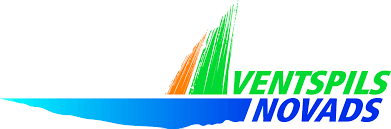 									„OC Ventspils” vieglatlētikas manēža, 27.11.2018.	10.30		60 m 				U18, U20 jaunieši	11.15		60 m 				U16 jaunieši	11.50		60 m          			U18 jaunietes		12.30 		60 m	         			U16 jaunietesFINĀLI  UZREIZ  PĒC  PRIEKŠSKRĒJIENIEM13.00 		1000 m			U18, U16  jaunietes	13.10 		60 m/b fināli		U18, U20 jaunieši	13.20		1000 m			U16 jaunieši		13.30		60 m/b fināli		U16 jaunieši	13.40		1000 m			U18, U20 jaunieši	13.50		60 m/b fināli		U18 jaunietes		14.00		60 m/b fināli		U16 jaunietes	14.15		300 m				U18 jaunietes 	14.30		300 m				U18, U20 jaunieši14.45		300 m				U16 jaunietes15.00		300 m				U16 jaunieši10.30		tāllēkšana 		U18 jaunietes		10.30		Lode	U16 jaunieši11.15		tāllēkšana		U16 jaunietes		11.20		Lode  	U18,U20 jaunieši12.15		tāllēkšana		U18 jaunieši			12.10		Lode  	U18 jaunietes13.00		tāllēkšana		U16 jaunieši			12.50		Lode U16 jaunietes11.15		augstlēkšana		U16, U18, U20  jaunieši12.30		augstlēkšana		U16, U18 jaunietes